Recommended Hotel Accommodation Reservation –LEONORA PLAZA SHANGHAI（Howard Johnson）  The 2022 Pujiang innovation forum is scheduled to be held in Shanghai from Aug. 27 to Aug.30, 2022. In order to facilitate the travel of delegates, the forum center offers recommended hotel accommodation.Hotel Name:  LEONORA PLAZA SHANGHAI (Howard Johnson）Hotel address: No. 99 Jinxin Road, Pudong New Area, Shanghai China Agreement price: Superior Room at RMB 500/per night (Includes two breakfasts)**Pls confirm the reservation before Aug. 24, 2022 and enjoy the agreement price. After that, the reservation is based on the market price.Accommodation advance order1.Reservation process: Please fill in the reservation order completely and send an email directly to the hotel for reservation:reservations.plazaleonora@hojochina.com or jojo.wang@leonora-hojo.com Tel:021-80117888The hotel will send a confirmation form after receiving the reservation form.2.Hotel contact person: Jojo Wang    Tel: 185161959573.Expense settlement: after confirming the reservation, please bring this form to the hotel front desk to check in (please check in before 18:00 on the same day, and contact the hotel in advance if overdue). Please settle the accommodation fee with the hotel by yourself.Howard Johnson Leonora  Plaza Shanghai  is located at No. 99 Jinxin Road, Middle of Jinqiao Export Processing Zone, Pudong New Area, at the intersection of Jinxin Road and Middle Yanggao Road, at the exit of Zhonghuan Middle Yanggao Road, and about 100m right of No. 2 Exit of Tai’erzhuang Road Station, Subway Line No. 9. Its public transport, ground traffic and rail transit conditions are extremely convenient. The hotel is equipped with an exclusive parking lot. Its about 10min of self-drive from Shanghai New International Expo Center, about 20min from the Bund, the Expo Park, Nanjing Road Pedestrian Street, China (Shanghai) Pilot Free Trade Zone and Shanghai Disneyland Park, and 15min from Zhangjiang Hi-Tech Park.Hotel Directions: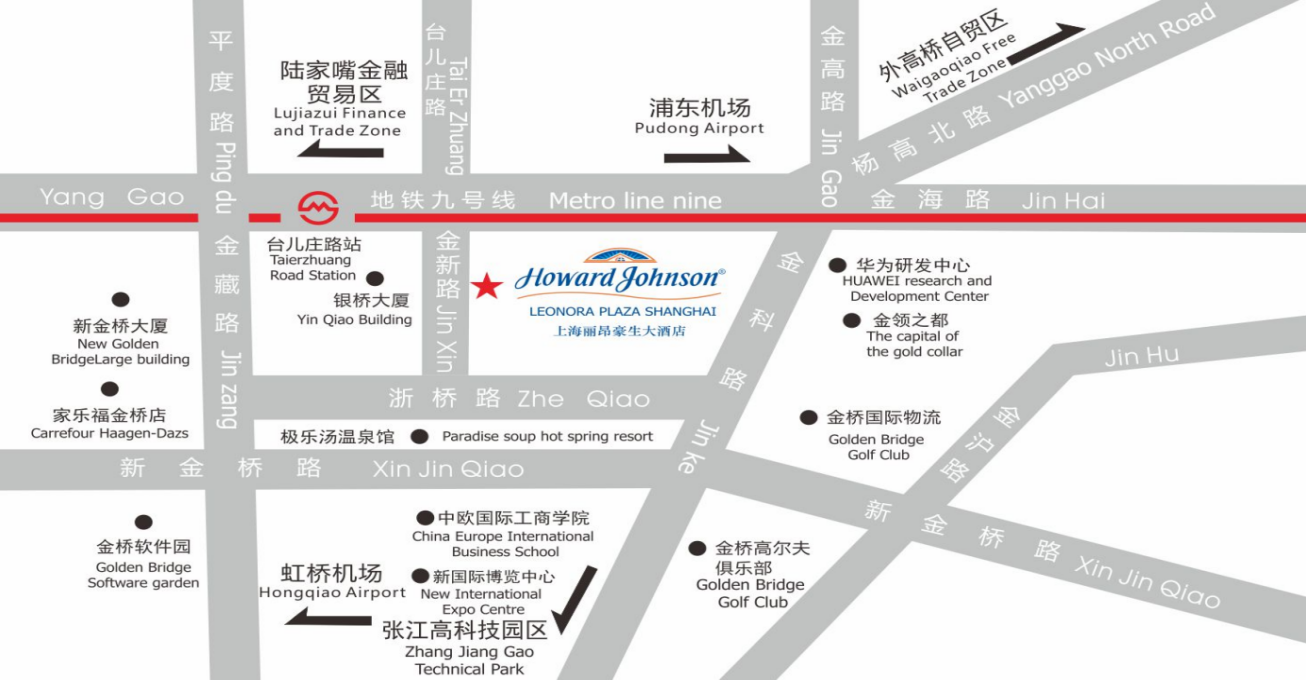 Guest NameNumber of roomsSuperior king bed room（RMB 500/per night）Includes two breakfastsNumber of rooms：     Superior king bed room（RMB 500/per night）Includes two breakfastsNumber of rooms：     Superior king bed room（RMB 500/per night）Includes two breakfastsNumber of rooms：     Superior twin bed room（RMB 500/per night）Includes two breakfastsNumber of rooms：     Superior twin bed room（RMB 500/per night）Includes two breakfastsNumber of rooms：     Check in dateCheck Out dateBooking contactCompany nameMobile phoneEmailEmailBooked byCredit CardinformationNameTerm of validityTerm of validityBooked byCredit CardinformationCard numberBooked byCredit CardinformationRemarksWhen making a reservation, please provide the credit card number, card type (such as UnionPay, Visa, etc.), validity period and cardholder of the reservation, and make a guarantee validity certificate reservation (first night guarantee). The reservation can be cancelled one day in advance for free. If the guest cancels the reservation on the same day, a one-day room fee will be charged in the card.When making a reservation, please provide the credit card number, card type (such as UnionPay, Visa, etc.), validity period and cardholder of the reservation, and make a guarantee validity certificate reservation (first night guarantee). The reservation can be cancelled one day in advance for free. If the guest cancels the reservation on the same day, a one-day room fee will be charged in the card.When making a reservation, please provide the credit card number, card type (such as UnionPay, Visa, etc.), validity period and cardholder of the reservation, and make a guarantee validity certificate reservation (first night guarantee). The reservation can be cancelled one day in advance for free. If the guest cancels the reservation on the same day, a one-day room fee will be charged in the card.When making a reservation, please provide the credit card number, card type (such as UnionPay, Visa, etc.), validity period and cardholder of the reservation, and make a guarantee validity certificate reservation (first night guarantee). The reservation can be cancelled one day in advance for free. If the guest cancels the reservation on the same day, a one-day room fee will be charged in the card.Starting PlaceName / locationKilometers from the hotelHow to get to the hotelAirportShanghai Hongqiao Airport46KM50 minutes by driving, approximate rateRMB 130 to the hotelAirportShanghai Pudong International Airport40KMTake a taxi for about 30 minutes, approximate rate RMB 110 to the hotelCity CenterPeople's Square14KMTake a taxi for about 30 minutes, approximate rateRMB 50 to the hotelTrain StationShanghai Railway station25KMTake a taxi for about 30 minutes, approximate rate RMB 70 to the hotelTrain StationShanghai Hongqiao Railway Station46KMTake a taxi for about 30 minutes, approximate rate RMB 110 to the hotel